		Prof. Mario Petrini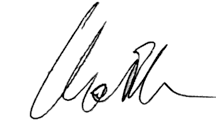 Ottobre  2022  Formato europeo per il curriculum vitae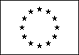 Informazioni personaliNomePetrini Mario IndirizzoPisaTelefono050-993488Fax050-993378E-mailmario.petrini@unipi.itNazionalitàitalianaData di nascita31 dicembre 1950 Cavaliere Ufficiale della RepubblicaEsperienza lavorativaDateTipo di impiegoDateTipo di impiegoDateTipo di impiegoDateTipo di impiego31 Maggio 2022-10-04Professore Emerito Universita’di Pisa   gen 2021 a l 31/10/21SOD Monitoraggio Reazioni Avverse Ai Farmaci E Centro Di Sperimentazione Dei Farmaci fase 1 (sperimentazione vaccino COVID Italiano Reithera)azienda ospedaliera universitaria pisanadirettore Date Tipo di impiegoDate Tipo di impiegomar 2018 a l 31/10/21regione toscanaOrganismo toscano per il governo clinicomembro del  Comitato tecnico scientifico Date Tipo di impiegoDate Tipo di impiegoMAR 2017 a  Ott 2019Universita’ di Pisascuola Interdipartimentale  di medicinaPRESIDENTEDate Tipo di impiegoDate Tipo di impiegoNOV 2016  a 2018Ministero dell’istruzioneDipartimento formazione superiore e ricercaPRESIDENTE COMMISSIONE ABILITAZIONE SCIENTIFICA NAZIONALE• Date• DateMAG 2016  a 2019Fondazione Istituto Toscano Tumori – ITT • Tipo di impiego• Tipo di impiegoc/o (AOU CAREGGI – FI)MEMBRO CONSIGLIO AMMINISTRAZIONE• Date • Date MAR 2016   a l 31/10/21MAR 2016   a l 31/10/21azienda ospedaliera universitaria pisanaospedale  s. chiara  pisaazienda ospedaliera universitaria pisanaospedale  s. chiara  pisa• Tipo di impiego• Tipo di impiegoDAI – DIPARTIMENTO DI AREA MEDICA E ONCOLOGICADIRETTOREDAI – DIPARTIMENTO DI AREA MEDICA E ONCOLOGICADIRETTORE • Date • Tipo di impiego • Date • Tipo di impiego NOV 2014 a  Ott 2017CENTRO PER L’USO CLINICO DELLE CELLULE STAMINALI (CUCCS)azienda ospedaliera universitaria pisanaospedale s. chiara pisaDIRETTORE SCIENTIFICO NOV 2014 a  Ott 2017CENTRO PER L’USO CLINICO DELLE CELLULE STAMINALI (CUCCS)azienda ospedaliera universitaria pisanaospedale s. chiara pisaDIRETTORE SCIENTIFICODataTipo di impiegoDataTipo di impiego2011 A 2017SCUOLA AGGREGATA SPECIALIZZAZIONE IN EMATOLOGIAsede di PISAUniversità  di PisaDIRETTORE2011 A 2017SCUOLA AGGREGATA SPECIALIZZAZIONE IN EMATOLOGIAsede di PISAUniversità  di PisaDIRETTORE• Date • Date  SETT 2011  a OTT 2016 SETT 2011  a OTT 2016 DIPARTIMENTO DI MEDICINA CLINICA E SPERIMENTALEVia SAVI 10 56100 pisa  DIPARTIMENTO DI MEDICINA CLINICA E SPERIMENTALEVia SAVI 10 56100 pisa Università  di PisaUniversità  di Pisa• Tipo di impiego• Tipo di impiegoDIRETTOREDIRETTOREDate (da – a)Date (da – a) NOV 2011  a MAR 2016 NOV 2011  a MAR 2016azienda ospedaliera universitaria pisanaospedale  s. chiara  pisaazienda ospedaliera universitaria pisanaospedale  s. chiara  pisaDAI – DIPARTIMENTO DI ONCOLOGIA DEI TRAPIANTI E DELLE NUOVE TECNOLOGIE DAI – DIPARTIMENTO DI ONCOLOGIA DEI TRAPIANTI E DELLE NUOVE TECNOLOGIE Tipo di impiegoTipo di impiegoDIRETTOREDIRETTOREDataDataNOV 2010  SETT 2011NOV 2010  SETT 2011• • facolta’ di medicina e chirurgiaVia savi 10 56100 Pisafacolta’ di medicina e chirurgiaVia savi 10 56100 PisaUNIVESITA di PISA UNIVESITA di PISA Tipo di impiegoTipo di impiegoPRESIDEPRESIDEDataData2001-  al 31/10/212001-  al 31/10/21• Tipo di azienda o settore• Tipo di azienda o settoreDivisione di Ematologia  dipartimento di oncologia  dei trapianti e delle nuove tecnologie in medicina Via Roma 55 56100 pisa tel 050-2218690Divisione di Ematologia  dipartimento di oncologia  dei trapianti e delle nuove tecnologie in medicina Via Roma 55 56100 pisa tel 050-2218690Universita' di PisaUniversita' di Pisa• Principali mansioni• Principali mansioniprofessore  ordinarioprofessore  ordinarioDataprincipali mansionidatatipo impiego1998  al 31/10/21azienda ospedaliera universitaria pisanaospedale  s. chiara  pisaU.O. EmatologiaDIRETTORE1998 to  2011SCHOOL SPECIALIZATION IN HEMATOLOGYuniversita di pisaDIRETTOREdata1998-2001Divisione di Ematologia  dipartimento di oncologia  dei trapianti e delle nuove tecnologie in medicina Via Roma 55 56100 pisa tel 050-2218690Universita' di PisaTipo impiegoprofessore associato• Date  1986-1998 Clinica Medica 1 Università di Pisa. Via Roma 57 56100 PisaUniversita' di PisaPrincipali mansioniRICERCATORE CONFERMATOIstruzione e formazioneDa luglio 1973  a luglio 1977Specializzazione in Malattie del tubo digerente, del sangue e del ricambio 		           (sinonimo di Ematologia)70/70 e lode	• Date (da – a)Fino a luglio 1975• Nome e tipo di istituto di istruzione o formazioneLaurea in Medicina e Chirurgia • Principali materie / abilità professionali oggetto dello studio• Qualifica conseguita• Livello nella classificazione nazionale (se pertinente)GRANTS  & PUBBLICAZIONI110/110 e lodePRIN 1999RESPONSABILE DI UNITA’: “Il mieloma multiplo: nuove implicazioni biologiche e loro implicazioni terapeutiche”. PI: Prof. Tura (BO)FINANZIAMENTO CUCCS 2005RESPONSABILE SCIENTIFICO - Allestimento laboratorio per la manipolazione delle cellule staminali  RICERCA FINALIZZATA 2008RESPONSABILE DI UNITA’: “La Ricostituzione Immunologica Post-Trapianto Ed I Trecs”. PI: PROF. MARTELLI (PG)RICERCA FINALIZZATA 2012 RESPONSABILE DI UNITA’: WFR- FR02347262 “response-oriented manteinance immunotherapy in follicular lymphoma”. PI: Prof. Federico (MO)PRA 2016PI: “Differenziamento cellule mesenchimali e fibronectina” ll Prof. Petrini è autore di 410 lavori pubblicatI su riviste internazionali.H index: 35Citazioni: 6773E’ altresì revisore di numerose riviste internazionaliMadrelinguaItaliana Altre lingua inglese • Capacità di letturaeccellente• Capacità di scritturaeccellente• Capacità di espressione oraleeccellente francese• Capacità di letturaeccellente• Capacità di scritturaeccellente• Capacità di espressione oraleeccellenteTrattamento dei dati  personali, informativa e consensoIl D.Lgs. 30.6.2013, n. 196 “Codice in materia di protezione dei dati personali” regola il trattamento dei dati personali, con particolare riferimento alla riservatezza, all’identità personale e al diritto di protezione dei dati personali; l’interessato deve essere previamente informato del trattamento.La norma in considerazione intende come “trattamento” qualunque operazione o complesso di operazioni concernenti la raccolta, la registrazione, l’organizzazione, la conservazione, la consultazione, l’elaborazione, la modificazione, la selezione, l’estrazione, il raffronto, l’utilizzo, l’interconnessione, il blocco, la comunicazione, la diffusione, la cancellazione e la distruzione di dati, anche se non registrati in una banca dati.In relazione a quanto riportato autorizzo il trattamento dei dati contenuti nel presente curriculum vitae, nel mio interesse, unicamente per la eventuale partecipazione a gare di appalti, licitazioni private, ecc. di servizi tecnici, di cui dovrò comunque essere informato, autorizzando quindi il soggetto titolare del trattamento ad altresì comunicarmi offerte ed opportunità di lavoro.Sono consapevole che mi competono i diritti previsti all’art. 7 del citato D.Lgs n. 196/2013.